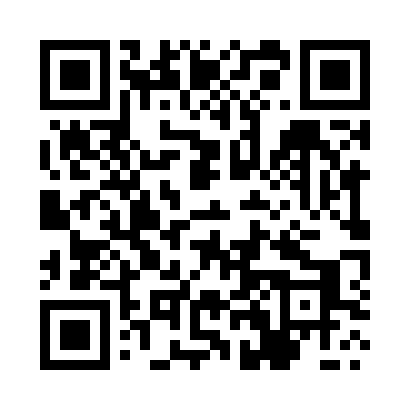 Prayer times for Czarnotrzew, PolandWed 1 May 2024 - Fri 31 May 2024High Latitude Method: Angle Based RulePrayer Calculation Method: Muslim World LeagueAsar Calculation Method: HanafiPrayer times provided by https://www.salahtimes.comDateDayFajrSunriseDhuhrAsrMaghribIsha1Wed2:195:0012:325:418:0410:352Thu2:194:5812:325:428:0610:373Fri2:184:5612:315:438:0810:374Sat2:174:5412:315:448:0910:385Sun2:164:5212:315:458:1110:396Mon2:154:5112:315:468:1310:397Tue2:144:4912:315:478:1410:408Wed2:144:4712:315:488:1610:419Thu2:134:4512:315:498:1810:4210Fri2:124:4312:315:508:2010:4211Sat2:114:4212:315:518:2110:4312Sun2:114:4012:315:528:2310:4413Mon2:104:3812:315:538:2510:4414Tue2:094:3712:315:548:2610:4515Wed2:094:3512:315:558:2810:4616Thu2:084:3312:315:568:2910:4717Fri2:084:3212:315:578:3110:4718Sat2:074:3012:315:588:3310:4819Sun2:064:2912:315:598:3410:4920Mon2:064:2712:316:008:3610:4921Tue2:054:2612:316:008:3710:5022Wed2:054:2512:316:018:3910:5123Thu2:044:2312:316:028:4010:5124Fri2:044:2212:316:038:4110:5225Sat2:044:2112:326:048:4310:5326Sun2:034:2012:326:058:4410:5327Mon2:034:1912:326:058:4610:5428Tue2:024:1812:326:068:4710:5529Wed2:024:1712:326:078:4810:5530Thu2:024:1612:326:088:4910:5631Fri2:014:1512:326:088:5110:56